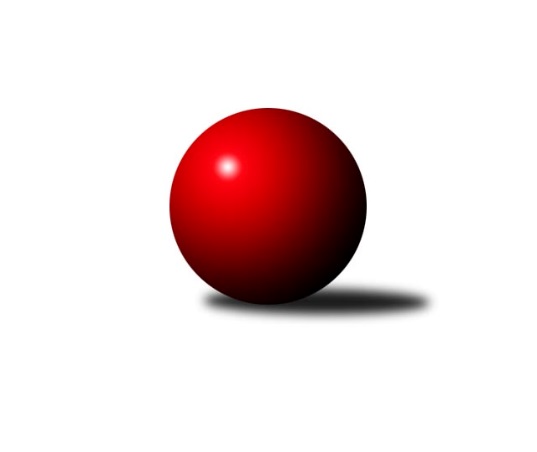 Č.7Ročník 2022/2023	4.6.2024 Zlínská krajská soutěž 2022/2023Statistika 7. kolaTabulka družstev:		družstvo	záp	výh	rem	proh	skore	sety	průměr	body	plné	dorážka	chyby	1.	TJ Sokol Machová B	7	7	0	0	37.5 : 4.5 	(41.5 : 14.5)	1713	14	1185	527	28.1	2.	TJ Chropyně	7	5	0	2	27.5 : 14.5 	(31.0 : 25.0)	1670	10	1157	513	34.1	3.	TJ Sokol Luhačovice B	7	5	0	2	25.0 : 17.0 	(34.0 : 22.0)	1666	10	1169	497	27.4	4.	TJ Bojkovice Krons B	6	4	0	2	20.0 : 16.0 	(22.0 : 26.0)	1617	8	1150	467	39.3	5.	SC Bylnice B	6	3	0	3	14.0 : 22.0 	(19.5 : 28.5)	1588	6	1129	460	44	6.	TJ Spartak Hluk	7	3	0	4	20.0 : 22.0 	(32.0 : 24.0)	1572	6	1127	445	41.9	7.	VKK Vsetín C	6	2	0	4	15.0 : 21.0 	(22.5 : 25.5)	1611	4	1129	482	34	8.	TJ Bojkovice Krons C	7	2	0	5	18.5 : 23.5 	(29.5 : 26.5)	1578	4	1129	449	42.4	9.	TJ Sokol Machová C	7	2	0	5	14.5 : 27.5 	(22.0 : 34.0)	1579	4	1116	462	47.1	10.	KC Zlín D	6	0	0	6	6.0 : 30.0 	(10.0 : 38.0)	1508	0	1089	419	57.3Tabulka doma:		družstvo	záp	výh	rem	proh	skore	sety	průměr	body	maximum	minimum	1.	TJ Bojkovice Krons B	3	3	0	0	13.0 : 5.0 	(14.5 : 9.5)	1766	6	1782	1742	2.	TJ Sokol Machová B	2	2	0	0	10.0 : 2.0 	(12.0 : 4.0)	1720	4	1770	1669	3.	TJ Sokol Luhačovice B	3	2	0	1	10.0 : 8.0 	(15.5 : 8.5)	1704	4	1730	1658	4.	TJ Chropyně	3	2	0	1	10.0 : 8.0 	(13.0 : 11.0)	1667	4	1678	1659	5.	SC Bylnice B	4	2	0	2	9.0 : 15.0 	(15.0 : 17.0)	1577	4	1593	1563	6.	VKK Vsetín C	3	1	0	2	8.0 : 10.0 	(14.5 : 9.5)	1646	2	1685	1620	7.	TJ Bojkovice Krons C	4	1	0	3	10.5 : 13.5 	(19.5 : 12.5)	1643	2	1749	1577	8.	TJ Spartak Hluk	4	1	0	3	9.0 : 15.0 	(17.0 : 15.0)	1489	2	1549	1455	9.	TJ Sokol Machová C	5	1	0	4	8.5 : 21.5 	(15.0 : 25.0)	1567	2	1634	1521	10.	KC Zlín D	2	0	0	2	2.0 : 10.0 	(4.0 : 12.0)	1499	0	1535	1462Tabulka venku:		družstvo	záp	výh	rem	proh	skore	sety	průměr	body	maximum	minimum	1.	TJ Sokol Machová B	5	5	0	0	27.5 : 2.5 	(29.5 : 10.5)	1714	10	1742	1653	2.	TJ Chropyně	4	3	0	1	17.5 : 6.5 	(18.0 : 14.0)	1671	6	1714	1639	3.	TJ Sokol Luhačovice B	4	3	0	1	15.0 : 9.0 	(18.5 : 13.5)	1657	6	1721	1566	4.	TJ Spartak Hluk	3	2	0	1	11.0 : 7.0 	(15.0 : 9.0)	1600	4	1619	1566	5.	TJ Sokol Machová C	2	1	0	1	6.0 : 6.0 	(7.0 : 9.0)	1585	2	1643	1526	6.	SC Bylnice B	2	1	0	1	5.0 : 7.0 	(4.5 : 11.5)	1594	2	1597	1590	7.	TJ Bojkovice Krons C	3	1	0	2	8.0 : 10.0 	(10.0 : 14.0)	1557	2	1645	1460	8.	VKK Vsetín C	3	1	0	2	7.0 : 11.0 	(8.0 : 16.0)	1599	2	1699	1489	9.	TJ Bojkovice Krons B	3	1	0	2	7.0 : 11.0 	(7.5 : 16.5)	1543	2	1591	1504	10.	KC Zlín D	4	0	0	4	4.0 : 20.0 	(6.0 : 26.0)	1510	0	1579	1482Tabulka podzimní části:		družstvo	záp	výh	rem	proh	skore	sety	průměr	body	doma	venku	1.	TJ Sokol Machová B	7	7	0	0	37.5 : 4.5 	(41.5 : 14.5)	1713	14 	2 	0 	0 	5 	0 	0	2.	TJ Chropyně	7	5	0	2	27.5 : 14.5 	(31.0 : 25.0)	1670	10 	2 	0 	1 	3 	0 	1	3.	TJ Sokol Luhačovice B	7	5	0	2	25.0 : 17.0 	(34.0 : 22.0)	1666	10 	2 	0 	1 	3 	0 	1	4.	TJ Bojkovice Krons B	6	4	0	2	20.0 : 16.0 	(22.0 : 26.0)	1617	8 	3 	0 	0 	1 	0 	2	5.	SC Bylnice B	6	3	0	3	14.0 : 22.0 	(19.5 : 28.5)	1588	6 	2 	0 	2 	1 	0 	1	6.	TJ Spartak Hluk	7	3	0	4	20.0 : 22.0 	(32.0 : 24.0)	1572	6 	1 	0 	3 	2 	0 	1	7.	VKK Vsetín C	6	2	0	4	15.0 : 21.0 	(22.5 : 25.5)	1611	4 	1 	0 	2 	1 	0 	2	8.	TJ Bojkovice Krons C	7	2	0	5	18.5 : 23.5 	(29.5 : 26.5)	1578	4 	1 	0 	3 	1 	0 	2	9.	TJ Sokol Machová C	7	2	0	5	14.5 : 27.5 	(22.0 : 34.0)	1579	4 	1 	0 	4 	1 	0 	1	10.	KC Zlín D	6	0	0	6	6.0 : 30.0 	(10.0 : 38.0)	1508	0 	0 	0 	2 	0 	0 	4Tabulka jarní části:		družstvo	záp	výh	rem	proh	skore	sety	průměr	body	doma	venku	1.	KC Zlín D	0	0	0	0	0.0 : 0.0 	(0.0 : 0.0)	0	0 	0 	0 	0 	0 	0 	0 	2.	SC Bylnice B	0	0	0	0	0.0 : 0.0 	(0.0 : 0.0)	0	0 	0 	0 	0 	0 	0 	0 	3.	TJ Spartak Hluk	0	0	0	0	0.0 : 0.0 	(0.0 : 0.0)	0	0 	0 	0 	0 	0 	0 	0 	4.	TJ Chropyně	0	0	0	0	0.0 : 0.0 	(0.0 : 0.0)	0	0 	0 	0 	0 	0 	0 	0 	5.	TJ Sokol Machová C	0	0	0	0	0.0 : 0.0 	(0.0 : 0.0)	0	0 	0 	0 	0 	0 	0 	0 	6.	TJ Bojkovice Krons C	0	0	0	0	0.0 : 0.0 	(0.0 : 0.0)	0	0 	0 	0 	0 	0 	0 	0 	7.	VKK Vsetín C	0	0	0	0	0.0 : 0.0 	(0.0 : 0.0)	0	0 	0 	0 	0 	0 	0 	0 	8.	TJ Sokol Machová B	0	0	0	0	0.0 : 0.0 	(0.0 : 0.0)	0	0 	0 	0 	0 	0 	0 	0 	9.	TJ Bojkovice Krons B	0	0	0	0	0.0 : 0.0 	(0.0 : 0.0)	0	0 	0 	0 	0 	0 	0 	0 	10.	TJ Sokol Luhačovice B	0	0	0	0	0.0 : 0.0 	(0.0 : 0.0)	0	0 	0 	0 	0 	0 	0 	0 Zisk bodů pro družstvo:		jméno hráče	družstvo	body	zápasy	v %	dílčí body	sety	v %	1.	Jiří Michalík 	TJ Sokol Machová B 	7	/	7	(100%)	12.5	/	14	(89%)	2.	Martin Hradský 	TJ Bojkovice Krons B 	6	/	6	(100%)	8	/	12	(67%)	3.	Lenka Mikešová 	TJ Chropyně  	5.5	/	7	(79%)	9.5	/	14	(68%)	4.	Šárka Drahotuská 	TJ Sokol Machová B 	5	/	6	(83%)	6.5	/	12	(54%)	5.	Jiří Fryštacký 	TJ Sokol Machová B 	5	/	7	(71%)	10.5	/	14	(75%)	6.	Hana Krajíčková 	TJ Sokol Luhačovice B 	5	/	7	(71%)	8.5	/	14	(61%)	7.	Jaroslav Krejčíř 	TJ Chropyně  	5	/	7	(71%)	7	/	14	(50%)	8.	Bohumil Fryštacký 	TJ Sokol Machová B 	4.5	/	6	(75%)	8	/	12	(67%)	9.	Petr Foltýn 	VKK Vsetín C 	4	/	4	(100%)	6	/	8	(75%)	10.	Ondřej Kelíšek 	TJ Spartak Hluk 	4	/	5	(80%)	8.5	/	10	(85%)	11.	Vlastimil Lahuta 	TJ Bojkovice Krons C 	4	/	6	(67%)	9	/	12	(75%)	12.	Miroslav Šopík 	TJ Bojkovice Krons C 	3	/	4	(75%)	6	/	8	(75%)	13.	Milan Podaný 	TJ Chropyně  	3	/	4	(75%)	6	/	8	(75%)	14.	Zdeněk Kočíř 	TJ Spartak Hluk 	3	/	4	(75%)	6	/	8	(75%)	15.	Jiří Pospíšil 	TJ Spartak Hluk 	3	/	4	(75%)	5	/	8	(63%)	16.	Jakub Pavlištík 	TJ Sokol Machová C 	3	/	5	(60%)	7	/	10	(70%)	17.	Andrea Katriňáková 	TJ Sokol Luhačovice B 	3	/	5	(60%)	7	/	10	(70%)	18.	Dita Stratilová 	VKK Vsetín C 	3	/	5	(60%)	6	/	10	(60%)	19.	Ondřej Novák 	SC Bylnice B 	3	/	5	(60%)	5	/	10	(50%)	20.	Jaroslav Sojka 	TJ Bojkovice Krons C 	3	/	5	(60%)	4.5	/	10	(45%)	21.	Ludmila Pančochová 	TJ Sokol Luhačovice B 	3	/	6	(50%)	9	/	12	(75%)	22.	Miroslav Ševeček 	TJ Sokol Machová C 	3	/	6	(50%)	5	/	12	(42%)	23.	Monika Hubíková 	TJ Sokol Luhačovice B 	2	/	2	(100%)	4	/	4	(100%)	24.	Lukáš Michalík 	TJ Sokol Machová B 	2	/	2	(100%)	4	/	4	(100%)	25.	Eva Hajdová 	VKK Vsetín C 	2	/	2	(100%)	4	/	4	(100%)	26.	Ladislav Strnad 	SC Bylnice B 	2	/	4	(50%)	5	/	8	(63%)	27.	Michal Kuchařík 	TJ Chropyně  	2	/	5	(40%)	5.5	/	10	(55%)	28.	Michal Pecl 	SC Bylnice B 	2	/	5	(40%)	4	/	10	(40%)	29.	Jaroslav Kramár 	TJ Bojkovice Krons C 	2	/	5	(40%)	4	/	10	(40%)	30.	Václav Vlček 	TJ Sokol Machová C 	2	/	5	(40%)	3	/	10	(30%)	31.	Vladimír Beran 	TJ Chropyně  	2	/	5	(40%)	3	/	10	(30%)	32.	Tomáš Hanáček 	KC Zlín D 	2	/	6	(33%)	2.5	/	12	(21%)	33.	Jan Hastík 	TJ Sokol Machová C 	1.5	/	3	(50%)	4	/	6	(67%)	34.	Jan Lahuta 	TJ Bojkovice Krons C 	1.5	/	4	(38%)	2	/	8	(25%)	35.	Tomáš Galuška 	TJ Spartak Hluk 	1	/	1	(100%)	2	/	2	(100%)	36.	Dominik Slavíček 	TJ Bojkovice Krons B 	1	/	1	(100%)	1	/	2	(50%)	37.	Zdeněk Kafka 	TJ Bojkovice Krons B 	1	/	2	(50%)	3	/	4	(75%)	38.	Věra Skoumalová 	KC Zlín D 	1	/	2	(50%)	2	/	4	(50%)	39.	Jan Křižka 	TJ Bojkovice Krons C 	1	/	3	(33%)	3	/	6	(50%)	40.	Helena Konečná 	TJ Sokol Luhačovice B 	1	/	3	(33%)	2	/	6	(33%)	41.	Vlastimil Struhař 	TJ Bojkovice Krons B 	1	/	3	(33%)	2	/	6	(33%)	42.	Eva Kyseláková 	TJ Spartak Hluk 	1	/	3	(33%)	2	/	6	(33%)	43.	Hana Polišenská 	KC Zlín D 	1	/	3	(33%)	1.5	/	6	(25%)	44.	Jana Šopíková 	TJ Bojkovice Krons B 	1	/	3	(33%)	1.5	/	6	(25%)	45.	Ludvík Jurásek 	TJ Spartak Hluk 	1	/	4	(25%)	4.5	/	8	(56%)	46.	Adéla Foltýnová 	VKK Vsetín C 	1	/	4	(25%)	3	/	8	(38%)	47.	Tomáš Indra 	TJ Spartak Hluk 	1	/	4	(25%)	2	/	8	(25%)	48.	Lumír Navrátil 	TJ Bojkovice Krons B 	1	/	4	(25%)	2	/	8	(25%)	49.	Petr Bařinka 	TJ Bojkovice Krons B 	1	/	5	(20%)	4.5	/	10	(45%)	50.	Karel Skoumal 	KC Zlín D 	1	/	5	(20%)	2	/	10	(20%)	51.	Jana Dvořáková 	TJ Sokol Machová C 	1	/	5	(20%)	2	/	10	(20%)	52.	Matěj Čunek 	KC Zlín D 	1	/	5	(20%)	2	/	10	(20%)	53.	Vladimíra Strnková 	SC Bylnice B 	1	/	6	(17%)	3.5	/	12	(29%)	54.	Vojtěch Hrňa 	VKK Vsetín C 	1	/	6	(17%)	3	/	12	(25%)	55.	Roman Prachař 	TJ Spartak Hluk 	0	/	1	(0%)	1	/	2	(50%)	56.	Zdenka Svobodová 	TJ Sokol Luhačovice B 	0	/	1	(0%)	0.5	/	2	(25%)	57.	Evžen Štětkař 	KC Zlín D 	0	/	1	(0%)	0	/	2	(0%)	58.	Martin Orság 	VKK Vsetín C 	0	/	1	(0%)	0	/	2	(0%)	59.	Miroslav Nožička 	TJ Spartak Hluk 	0	/	2	(0%)	1	/	4	(25%)	60.	Radek Hajda 	VKK Vsetín C 	0	/	2	(0%)	0.5	/	4	(13%)	61.	Adam Záhořák 	KC Zlín D 	0	/	2	(0%)	0	/	4	(0%)	62.	Antonín Strnad 	SC Bylnice B 	0	/	4	(0%)	2	/	8	(25%)	63.	Gabriela Benková 	TJ Sokol Machová C 	0	/	4	(0%)	1	/	8	(13%)Průměry na kuželnách:		kuželna	průměr	plné	dorážka	chyby	výkon na hráče	1.	TJ Bojkovice Krons, 1-2	1687	1196	490	38.1	(421.8)	2.	TJ Sokol Luhačovice, 1-4	1647	1152	495	33.0	(412.0)	3.	Chropyně, 1-2	1637	1143	493	34.7	(409.3)	4.	TJ Sokol Machová, 1-2	1618	1145	473	43.6	(404.6)	5.	TJ Zbrojovka Vsetín, 1-4	1605	1126	478	37.8	(401.3)	6.	KC Zlín, 1-4	1584	1119	465	49.3	(396.2)	7.	TJ Spartak Hluk, 1-2	1496	1071	425	39.5	(374.2)Nejlepší výkony na kuželnách:TJ Bojkovice Krons, 1-2TJ Bojkovice Krons B	1829	6. kolo	Martin Hradský 	TJ Bojkovice Krons B	510	4. koloTJ Bojkovice Krons B	1782	4. kolo	Martin Hradský 	TJ Bojkovice Krons B	498	1. koloTJ Bojkovice Krons B	1773	1. kolo	Lumír Navrátil 	TJ Bojkovice Krons B	497	6. koloTJ Bojkovice Krons C	1749	5. kolo	Martin Hradský 	TJ Bojkovice Krons B	478	6. koloTJ Bojkovice Krons B	1742	3. kolo	Jiří Michalík 	TJ Sokol Machová B	472	3. koloTJ Sokol Machová B	1742	3. kolo	Dita Stratilová 	VKK Vsetín C	464	1. koloTJ Sokol Luhačovice B	1720	3. kolo	Martin Hradský 	TJ Bojkovice Krons B	463	3. koloTJ Chropyně 	1714	4. kolo	Ludmila Pančochová 	TJ Sokol Luhačovice B	460	3. koloVKK Vsetín C	1699	1. kolo	Jan Lahuta 	TJ Bojkovice Krons C	458	5. koloTJ Sokol Machová C	1643	7. kolo	Vlastimil Lahuta 	TJ Bojkovice Krons C	452	3. koloTJ Sokol Luhačovice, 1-4TJ Sokol Luhačovice B	1730	6. kolo	Hana Krajíčková 	TJ Sokol Luhačovice B	492	4. koloTJ Sokol Machová B	1728	2. kolo	Andrea Katriňáková 	TJ Sokol Luhačovice B	457	6. koloTJ Sokol Luhačovice B	1724	4. kolo	Jiří Fryštacký 	TJ Sokol Machová B	446	2. koloTJ Sokol Luhačovice B	1658	2. kolo	Bohumil Fryštacký 	TJ Sokol Machová B	442	2. koloTJ Bojkovice Krons C	1565	4. kolo	Ludmila Pančochová 	TJ Sokol Luhačovice B	436	2. koloKC Zlín D	1482	6. kolo	Hana Krajíčková 	TJ Sokol Luhačovice B	433	6. kolo		. kolo	Andrea Katriňáková 	TJ Sokol Luhačovice B	432	4. kolo		. kolo	Jiří Michalík 	TJ Sokol Machová B	429	2. kolo		. kolo	Zdenka Svobodová 	TJ Sokol Luhačovice B	425	6. kolo		. kolo	Helena Konečná 	TJ Sokol Luhačovice B	422	2. koloChropyně, 1-2TJ Sokol Luhačovice B	1721	5. kolo	Lenka Mikešová 	TJ Chropyně 	453	1. koloTJ Chropyně 	1678	5. kolo	Jaroslav Krejčíř 	TJ Chropyně 	452	6. koloTJ Chropyně 	1663	6. kolo	Lenka Mikešová 	TJ Chropyně 	451	5. koloTJ Chropyně 	1659	1. kolo	Hana Krajíčková 	TJ Sokol Luhačovice B	447	5. koloTJ Spartak Hluk	1615	6. kolo	Ludmila Pančochová 	TJ Sokol Luhačovice B	442	5. koloKC Zlín D	1486	1. kolo	Monika Hubíková 	TJ Sokol Luhačovice B	438	5. kolo		. kolo	Jiří Pospíšil 	TJ Spartak Hluk	436	6. kolo		. kolo	Milan Podaný 	TJ Chropyně 	428	1. kolo		. kolo	Zdeněk Kočíř 	TJ Spartak Hluk	418	6. kolo		. kolo	Lenka Mikešová 	TJ Chropyně 	417	6. koloTJ Sokol Machová, 1-2TJ Sokol Machová B	1770	7. kolo	Jiří Fryštacký 	TJ Sokol Machová B	477	7. koloTJ Sokol Machová B	1732	6. kolo	Jiří Michalík 	TJ Sokol Machová B	455	7. koloTJ Sokol Machová B	1669	5. kolo	Ondřej Kelíšek 	TJ Spartak Hluk	451	4. koloTJ Chropyně 	1639	3. kolo	Jiří Michalík 	TJ Sokol Machová B	442	6. koloTJ Sokol Machová C	1634	2. kolo	Lukáš Michalík 	TJ Sokol Machová B	440	6. koloTJ Sokol Luhačovice B	1621	1. kolo	Jiří Fryštacký 	TJ Sokol Machová B	436	6. koloTJ Spartak Hluk	1619	4. kolo	Miroslav Ševeček 	TJ Sokol Machová C	435	2. koloVKK Vsetín C	1610	5. kolo	Lukáš Michalík 	TJ Sokol Machová B	435	7. koloTJ Bojkovice Krons B	1591	7. kolo	Jiří Michalík 	TJ Sokol Machová B	433	5. koloTJ Sokol Machová C	1579	1. kolo	Jaroslav Krejčíř 	TJ Chropyně 	432	3. koloTJ Zbrojovka Vsetín, 1-4VKK Vsetín C	1685	4. kolo	Eva Hajdová 	VKK Vsetín C	467	6. koloTJ Chropyně 	1675	7. kolo	Ladislav Strnad 	SC Bylnice B	450	1. koloTJ Sokol Machová B	1653	1. kolo	Petr Foltýn 	VKK Vsetín C	445	4. koloTJ Bojkovice Krons C	1645	6. kolo	Dita Stratilová 	VKK Vsetín C	437	6. koloTJ Chropyně 	1642	2. kolo	Jaroslav Krejčíř 	TJ Chropyně 	436	2. koloVKK Vsetín C	1632	6. kolo	Eva Hajdová 	VKK Vsetín C	435	4. koloVKK Vsetín C	1620	2. kolo	Milan Podaný 	TJ Chropyně 	433	2. koloSC Bylnice B	1593	3. kolo	Ladislav Strnad 	SC Bylnice B	431	5. koloSC Bylnice B	1590	4. kolo	Adéla Foltýnová 	VKK Vsetín C	430	4. koloSC Bylnice B	1589	1. kolo	Michal Kuchařík 	TJ Chropyně 	428	7. koloKC Zlín, 1-4VKK Vsetín C	1726	7. kolo	Jiří Fryštacký 	TJ Sokol Machová B	472	4. koloTJ Sokol Machová B	1717	4. kolo	Bohumil Fryštacký 	TJ Sokol Machová B	455	4. koloTJ Spartak Hluk	1566	2. kolo	Filip Mlčoch 	KC Zlín D	451	7. koloKC Zlín D	1535	2. kolo	Vojtěch Hrňa 	VKK Vsetín C	447	7. koloKC Zlín D	1503	7. kolo	Dita Stratilová 	VKK Vsetín C	433	7. koloKC Zlín D	1462	4. kolo	Ondřej Kelíšek 	TJ Spartak Hluk	432	2. kolo		. kolo	Jiří Michalík 	TJ Sokol Machová B	430	4. kolo		. kolo	Petr Foltýn 	VKK Vsetín C	425	7. kolo		. kolo	Adéla Foltýnová 	VKK Vsetín C	421	7. kolo		. kolo	Karel Skoumal 	KC Zlín D	417	7. koloTJ Spartak Hluk, 1-2TJ Sokol Luhačovice B	1566	7. kolo	Hana Krajíčková 	TJ Sokol Luhačovice B	421	7. koloTJ Spartak Hluk	1549	7. kolo	Petr Foltýn 	VKK Vsetín C	416	3. koloTJ Bojkovice Krons B	1504	5. kolo	Petr Bařinka 	TJ Bojkovice Krons B	415	5. koloVKK Vsetín C	1489	3. kolo	Jiří Pospíšil 	TJ Spartak Hluk	408	7. koloTJ Spartak Hluk	1480	1. kolo	Vlastimil Lahuta 	TJ Bojkovice Krons C	404	1. koloTJ Spartak Hluk	1472	5. kolo	Zdeněk Kočíř 	TJ Spartak Hluk	403	7. koloTJ Bojkovice Krons C	1460	1. kolo	Ondřej Kelíšek 	TJ Spartak Hluk	401	5. koloTJ Spartak Hluk	1455	3. kolo	Dita Stratilová 	VKK Vsetín C	394	3. kolo		. kolo	Ondřej Kelíšek 	TJ Spartak Hluk	392	1. kolo		. kolo	Ludmila Pančochová 	TJ Sokol Luhačovice B	391	7. koloČetnost výsledků:	6.0 : 0.0	2x	5.0 : 1.0	7x	4.0 : 2.0	7x	2.0 : 4.0	6x	1.5 : 4.5	2x	1.0 : 5.0	7x	0.0 : 6.0	4x